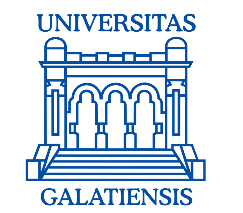 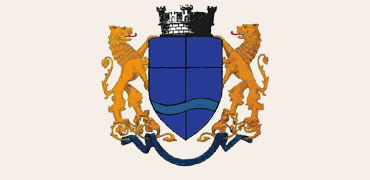 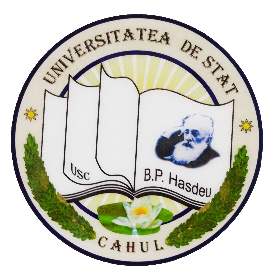 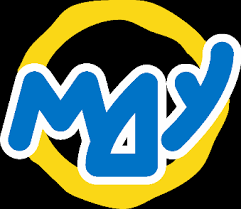 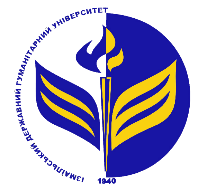 UNIVERSITATEA DE STAT ,,BOGDAN PETRICEICU HASDEU” DIN CAHULîn colaborare cuMUZEUL BRĂILEI ,,CAROL I”, ROMÂNIAUNIVERSITATEA ,,DUNĂREA DE JOS”, ROMÂNIAUNIVERSITATEA DE STAT DIN MARIUPOL, UCRAINAUNIVERSITATEA UMANISTĂ DIN ISMAIL, UCRAINAFORMULAR DE PARTICIPARE FORMULAR DE PARTICIPARE FORMULAR DE PARTICIPARE Numele, prenumeleNumele, prenumeleTema comunicăriiTema comunicăriiGradul, titlul Gradul, titlul Instituția în care activațiInstituția în care activațiFuncțiaFuncțiaInformație de contact:TelefonInformație de contact:MobilInformație de contact:e-mailSecțiunea pentru care optațiSecțiunea pentru care optațiIndicați una din opțiuniIndicați una din opțiuni□ Comunicare oralăIndicați una din opțiuniIndicați una din opțiuni□ Cu poster, e-participare